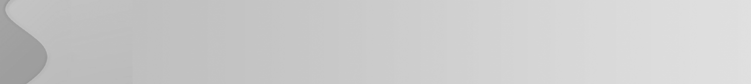 PATIENT PROGRESS NOTESIntimate Image Fax #: 818-876-7334 (Woodland Hills) 310-582-1972 (Santa Monica)PATIENT PROGRESS NOTESIntimate Image Fax #: 818-876-7334 (Woodland Hills) 310-582-1972 (Santa Monica)PATIENT PROGRESS NOTESIntimate Image Fax #: 818-876-7334 (Woodland Hills) 310-582-1972 (Santa Monica)PATIENT PROGRESS NOTESIntimate Image Fax #: 818-876-7334 (Woodland Hills) 310-582-1972 (Santa Monica)PATIENT PROGRESS NOTESIntimate Image Fax #: 818-876-7334 (Woodland Hills) 310-582-1972 (Santa Monica)PATIENT PROGRESS NOTESIntimate Image Fax #: 818-876-7334 (Woodland Hills) 310-582-1972 (Santa Monica)PATIENT PROGRESS NOTESIntimate Image Fax #: 818-876-7334 (Woodland Hills) 310-582-1972 (Santa Monica)PATIENT PROGRESS NOTESIntimate Image Fax #: 818-876-7334 (Woodland Hills) 310-582-1972 (Santa Monica)PATIENT PROGRESS NOTESIntimate Image Fax #: 818-876-7334 (Woodland Hills) 310-582-1972 (Santa Monica)PATIENT PROGRESS NOTESIntimate Image Fax #: 818-876-7334 (Woodland Hills) 310-582-1972 (Santa Monica)PATIENT PROGRESS NOTESIntimate Image Fax #: 818-876-7334 (Woodland Hills) 310-582-1972 (Santa Monica)PATIENT PROGRESS NOTESIntimate Image Fax #: 818-876-7334 (Woodland Hills) 310-582-1972 (Santa Monica)PATIENT PROGRESS NOTESIntimate Image Fax #: 818-876-7334 (Woodland Hills) 310-582-1972 (Santa Monica)Patient:  	Patient:  	Patient:  	Patient:  	Patient:  	Phone:  	Phone:  	Phone:  	Phone:  	Phone:  	DOB:  	DOB:  	DOB:  	Address: 	Address: 	Address: 	Address: 	Address: 	City: 	City: 	City: 	City: 	City: 	State: 	Zip Code: 	Zip Code: 	Patient Requires:Patient Requires:Patient Requires:Patient Requires:Patient Requires:Patient Requires:Patient Requires:Patient Requires:Patient Requires:Patient Requires:Patient Requires:Patient Requires:Patient Requires:□Breast Prosthesis, Silicone – 1 per side every 2 yearsBreast Prosthesis, Silicone – 1 per side every 2 yearsBreast Prosthesis, Silicone – 1 per side every 2 yearsBreast Prosthesis, Silicone – 1 per side every 2 yearsBreast Prosthesis, Silicone – 1 per side every 2 yearsBreast Prosthesis, Silicone – 1 per side every 2 yearsBreast Prosthesis, Silicone – 1 per side every 2 yearsBreast Prosthesis, Silicone – 1 per side every 2 yearsBreast Prosthesis, Silicone – 1 per side every 2 yearsBreast Prosthesis, Silicone – 1 per side every 2 yearsBreast Prosthesis, Silicone – 1 per side every 2 yearsBreast Prosthesis, Silicone – 1 per side every 2 years□Mastectomy Bras – 3 every 4 monthsMastectomy Bras – 3 every 4 monthsMastectomy Bras – 3 every 4 monthsMastectomy Bras – 3 every 4 monthsMastectomy Bras – 3 every 4 monthsMastectomy Bras – 3 every 4 monthsMastectomy Bras – 3 every 4 monthsMastectomy Bras – 3 every 4 monthsMastectomy Bras – 3 every 4 monthsMastectomy Bras – 3 every 4 monthsMastectomy Bras – 3 every 4 monthsMastectomy Bras – 3 every 4 months□Breast Prosthesis; Leisure (Non-weighted) Form – 1 per side every 6 mthsBreast Prosthesis; Leisure (Non-weighted) Form – 1 per side every 6 mthsBreast Prosthesis; Leisure (Non-weighted) Form – 1 per side every 6 mthsBreast Prosthesis; Leisure (Non-weighted) Form – 1 per side every 6 mthsBreast Prosthesis; Leisure (Non-weighted) Form – 1 per side every 6 mthsBreast Prosthesis; Leisure (Non-weighted) Form – 1 per side every 6 mthsBreast Prosthesis; Leisure (Non-weighted) Form – 1 per side every 6 mthsBreast Prosthesis; Leisure (Non-weighted) Form – 1 per side every 6 mthsBreast Prosthesis; Leisure (Non-weighted) Form – 1 per side every 6 mthsBreast Prosthesis; Leisure (Non-weighted) Form – 1 per side every 6 mthsBreast Prosthesis; Leisure (Non-weighted) Form – 1 per side every 6 mthsBreast Prosthesis; Leisure (Non-weighted) Form – 1 per side every 6 mths□Post-Op Camisole – Post-Op misc.- 2qtPost-Op Camisole – Post-Op misc.- 2qtPost-Op Camisole – Post-Op misc.- 2qtPost-Op Camisole – Post-Op misc.- 2qtPost-Op Camisole – Post-Op misc.- 2qtPost-Op Camisole – Post-Op misc.- 2qtPost-Op Camisole – Post-Op misc.- 2qtPost-Op Camisole – Post-Op misc.- 2qtPost-Op Camisole – Post-Op misc.- 2qtPost-Op Camisole – Post-Op misc.- 2qtPost-Op Camisole – Post-Op misc.- 2qtPost-Op Camisole – Post-Op misc.- 2qt□Lymphedema Garments-Lymphedema Garments-Sleeve  	Glove 	Glove 	Glove 	Knee  	Knee  	Thigh  	Thigh  	Panty Hose  	Panty Hose  	Compression Level:Compression Level:Compression Level:15-20  	15-20  	20-30 	20-30 	20-30 	30-40 	30-40 	Frequency of Use:Frequency of Use:Frequency of Use:Frequency of Use:Frequency of Use:Frequency of Use:Frequency of Use:Frequency of Use:Frequency of Use:Frequency of Use:Frequency of Use:Frequency of Use:Frequency of Use:□ Daily:  	□ Daily:  	□ Weekly:  	□ Weekly:  	□ Weekly:  	□ Monthly:  	□ Monthly:  	□ Monthly:  	□ Monthly:  	□ Monthly:  	□ Lifetime:  	□ Lifetime:  	□ Lifetime:  	Diagnosis:Diagnosis:Diagnosis:Diagnosis:Diagnosis:Diagnosis:Diagnosis:Diagnosis:Diagnosis:Diagnosis:Diagnosis:Diagnosis:Diagnosis:CancerCancerCancerCancerCancerCancerCancerCancerCancerLymphademaLymphademaLymphademaDiagnosis Code:Rt Breast  	Rt Breast  	Lt Breast  	Lt Breast  	Lt Breast  	S/P Mastectomy 	S/P Mastectomy 	S/P Mastectomy 	S/P Mastectomy 	RT	LT  	RT	LT  	RT	LT  	Date Of Surgery 	Date Of Surgery 	Date Of Surgery 	Date Of Surgery 	Date Of Surgery 	Date Of Surgery 	Date Of Surgery 	Date Of Surgery 	Date Of Surgery 	Date Of Surgery 	Date Of Surgery 	Date Of Surgery 	Date Of Surgery 	Clinical Status:Clinical Status:Clinical Status:Clinical Status:Clinical Status:Clinical Status:Clinical Status:Clinical Status:Clinical Status:Clinical Status:Clinical Status:Clinical Status:Clinical Status:No Change  	No Change  	No Change  	No Change  	No Change  	Improving  	Improving  	Improving  	Improving  	Improving  	Improving  	Improving  	Declining  	Any Further Breast Surgery Type:	Date:	Prognosis:  	Any Further Breast Surgery Type:	Date:	Prognosis:  	Any Further Breast Surgery Type:	Date:	Prognosis:  	Any Further Breast Surgery Type:	Date:	Prognosis:  	Any Further Breast Surgery Type:	Date:	Prognosis:  	Any Further Breast Surgery Type:	Date:	Prognosis:  	Any Further Breast Surgery Type:	Date:	Prognosis:  	Any Further Breast Surgery Type:	Date:	Prognosis:  	Any Further Breast Surgery Type:	Date:	Prognosis:  	Any Further Breast Surgery Type:	Date:	Prognosis:  	Any Further Breast Surgery Type:	Date:	Prognosis:  	Any Further Breast Surgery Type:	Date:	Prognosis:  	Any Further Breast Surgery Type:	Date:	Prognosis:  	Date of Last Breast Exam:  	Date of Last Breast Exam:  	Date of Last Breast Exam:  	Date of Last Breast Exam:  	Date of Last Breast Exam:  	Date of Last Breast Exam:  	Date of Last Breast Exam:  	Date of Last Breast Exam:  	Date of Last Breast Exam:  	Date of Last Breast Exam:  	Date of Last Breast Exam:  	Date of Last Breast Exam:  	Date of Last Breast Exam:  	Limitations:  	Limitations:  	Limitations:  	Limitations:  	Limitations:  	Limitations:  	Limitations:  	Limitations:  	Limitations:  	Limitations:  	Limitations:  	Limitations:  	Limitations:  	EXPLANATION/CLARIFICATION-Necessity of Above-Mentioned Item: 	* Also any other notes pertaining to this condition.EXPLANATION/CLARIFICATION-Necessity of Above-Mentioned Item: 	* Also any other notes pertaining to this condition.EXPLANATION/CLARIFICATION-Necessity of Above-Mentioned Item: 	* Also any other notes pertaining to this condition.EXPLANATION/CLARIFICATION-Necessity of Above-Mentioned Item: 	* Also any other notes pertaining to this condition.EXPLANATION/CLARIFICATION-Necessity of Above-Mentioned Item: 	* Also any other notes pertaining to this condition.EXPLANATION/CLARIFICATION-Necessity of Above-Mentioned Item: 	* Also any other notes pertaining to this condition.EXPLANATION/CLARIFICATION-Necessity of Above-Mentioned Item: 	* Also any other notes pertaining to this condition.EXPLANATION/CLARIFICATION-Necessity of Above-Mentioned Item: 	* Also any other notes pertaining to this condition.EXPLANATION/CLARIFICATION-Necessity of Above-Mentioned Item: 	* Also any other notes pertaining to this condition.EXPLANATION/CLARIFICATION-Necessity of Above-Mentioned Item: 	* Also any other notes pertaining to this condition.EXPLANATION/CLARIFICATION-Necessity of Above-Mentioned Item: 	* Also any other notes pertaining to this condition.EXPLANATION/CLARIFICATION-Necessity of Above-Mentioned Item: 	* Also any other notes pertaining to this condition.EXPLANATION/CLARIFICATION-Necessity of Above-Mentioned Item: 	* Also any other notes pertaining to this condition.PHYSICIAN’S SIGNATURE*required every 12 monthsPHYSICIAN’S SIGNATURE*required every 12 monthsPHYSICIAN’S SIGNATURE*required every 12 monthsPHYSICIAN’S SIGNATURE*required every 12 monthsPRINTED NAMEPRINTED NAMEPRINTED NAMEPRINTED NAMEPRINTED NAMEPRINTED NAMEPRINTED NAMEDATEDATEIntimate Image 22941 Ventura Boulevard | Woodland Hills | CA 91364 | Phone: 818-876-7333 | Fax: 818-876-73342907 1/2 Santa Monica Boulevard | Santa Monica | CA 90404 | Phone: 310-582-1960 | Fax: 310-582-1972Intimate Image 22941 Ventura Boulevard | Woodland Hills | CA 91364 | Phone: 818-876-7333 | Fax: 818-876-73342907 1/2 Santa Monica Boulevard | Santa Monica | CA 90404 | Phone: 310-582-1960 | Fax: 310-582-1972Intimate Image 22941 Ventura Boulevard | Woodland Hills | CA 91364 | Phone: 818-876-7333 | Fax: 818-876-73342907 1/2 Santa Monica Boulevard | Santa Monica | CA 90404 | Phone: 310-582-1960 | Fax: 310-582-1972Intimate Image 22941 Ventura Boulevard | Woodland Hills | CA 91364 | Phone: 818-876-7333 | Fax: 818-876-73342907 1/2 Santa Monica Boulevard | Santa Monica | CA 90404 | Phone: 310-582-1960 | Fax: 310-582-1972Intimate Image 22941 Ventura Boulevard | Woodland Hills | CA 91364 | Phone: 818-876-7333 | Fax: 818-876-73342907 1/2 Santa Monica Boulevard | Santa Monica | CA 90404 | Phone: 310-582-1960 | Fax: 310-582-1972Intimate Image 22941 Ventura Boulevard | Woodland Hills | CA 91364 | Phone: 818-876-7333 | Fax: 818-876-73342907 1/2 Santa Monica Boulevard | Santa Monica | CA 90404 | Phone: 310-582-1960 | Fax: 310-582-1972Intimate Image 22941 Ventura Boulevard | Woodland Hills | CA 91364 | Phone: 818-876-7333 | Fax: 818-876-73342907 1/2 Santa Monica Boulevard | Santa Monica | CA 90404 | Phone: 310-582-1960 | Fax: 310-582-1972Intimate Image 22941 Ventura Boulevard | Woodland Hills | CA 91364 | Phone: 818-876-7333 | Fax: 818-876-73342907 1/2 Santa Monica Boulevard | Santa Monica | CA 90404 | Phone: 310-582-1960 | Fax: 310-582-1972Intimate Image 22941 Ventura Boulevard | Woodland Hills | CA 91364 | Phone: 818-876-7333 | Fax: 818-876-73342907 1/2 Santa Monica Boulevard | Santa Monica | CA 90404 | Phone: 310-582-1960 | Fax: 310-582-1972Intimate Image 22941 Ventura Boulevard | Woodland Hills | CA 91364 | Phone: 818-876-7333 | Fax: 818-876-73342907 1/2 Santa Monica Boulevard | Santa Monica | CA 90404 | Phone: 310-582-1960 | Fax: 310-582-1972Intimate Image 22941 Ventura Boulevard | Woodland Hills | CA 91364 | Phone: 818-876-7333 | Fax: 818-876-73342907 1/2 Santa Monica Boulevard | Santa Monica | CA 90404 | Phone: 310-582-1960 | Fax: 310-582-1972Intimate Image 22941 Ventura Boulevard | Woodland Hills | CA 91364 | Phone: 818-876-7333 | Fax: 818-876-73342907 1/2 Santa Monica Boulevard | Santa Monica | CA 90404 | Phone: 310-582-1960 | Fax: 310-582-1972Intimate Image 22941 Ventura Boulevard | Woodland Hills | CA 91364 | Phone: 818-876-7333 | Fax: 818-876-73342907 1/2 Santa Monica Boulevard | Santa Monica | CA 90404 | Phone: 310-582-1960 | Fax: 310-582-1972